: Table 1Source: 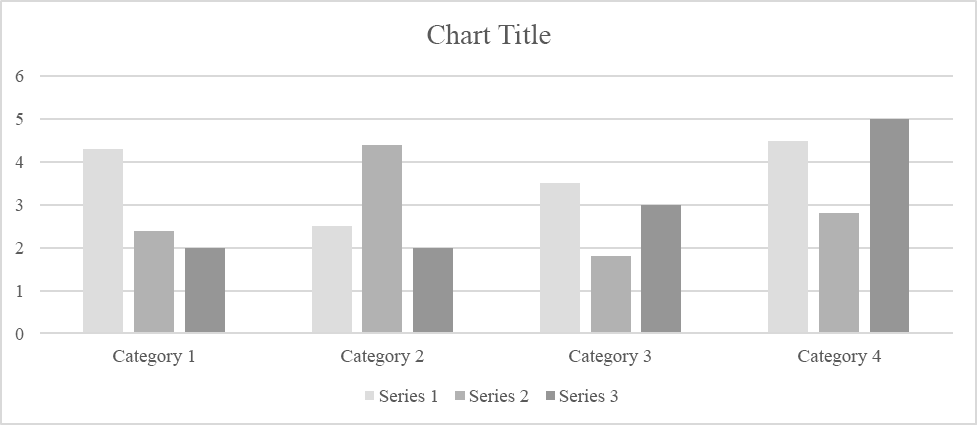 Fig. 1. For additional guidance on formatting your research paper, consult MLA 7th Edition as well as your instructor.